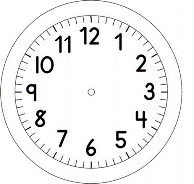 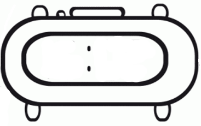 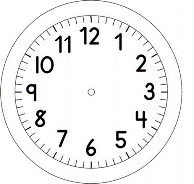 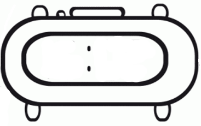 MEXA-SE CANTIGAS DE RODAASSISTA O VÍDEO PELO WHATSAPP COM UMA SUGESTÃO DE COMO SE MEXER NO RITMO DA CANÇÃO DE ESCRAVOS DE JÓ.APRENDA A CANÇÃO E CRIE SUA COREOGRAFIA OU FAÇA AQUELA SUGERIDA NO VÍDEO.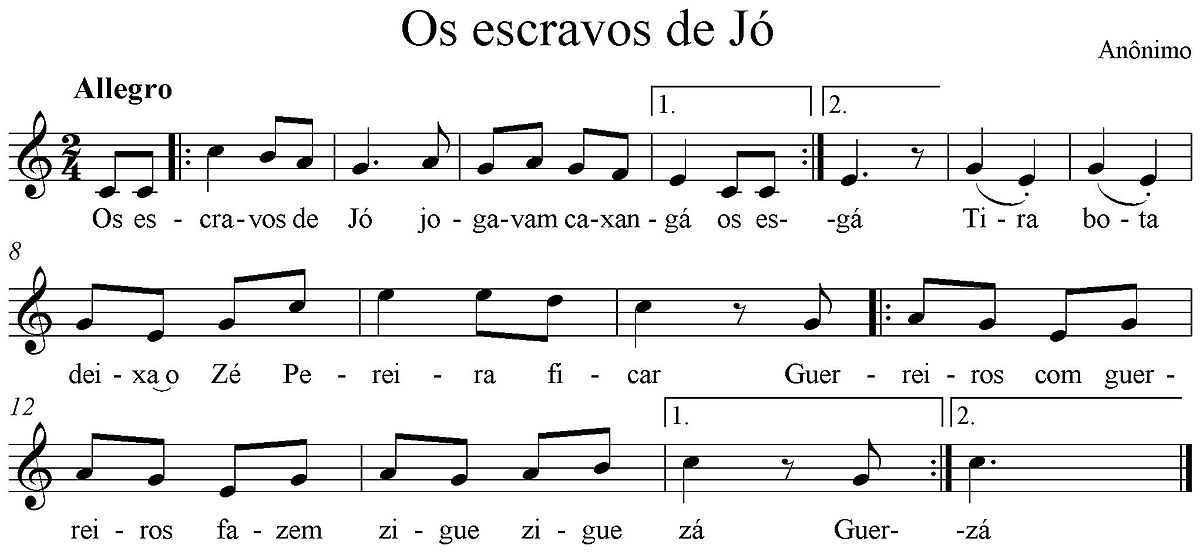 DESENHE AQUI COMO FICOU A SUA COREOGRAFIA: